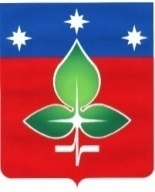 Ревизионная комиссия города Пущино                                 ИНН 5039005761, КПП503901001, ОГРН 1165043053042ул. Строителей, д.18а , г. Пущино, Московская область, 142290Тел. (4967) 73-22-92; Fax: (4967) 73-55-08ЗАКЛЮЧЕНИЕ по результатам финансово-экономической экспертизы проекта постановления Администрации городского округа Пущино «Об утверждении муниципальной программы «Управление имуществом и муниципальными финансами»на 2020-2024 годы»30 декабря 2019 годаОснование для проведения экспертизы: Настоящее заключение составлено по итогам финансово-экономической экспертизы проекта постановления Администрации городского округа Пущино «Об утверждении муниципальной программы «Управление имуществом и муниципальными финансами» на 2020-2024 годы» на основании:- пункта 2 статьи 157 «Бюджетные полномочия органов государственного (муниципального) финансового контроля» Бюджетного кодекса Российской Федерации;- подпункта 7 пункта 2 статьи 9 «Основные полномочия контрольно-счетных органов» Федерального закона Российской Федерации от 07.02.2011 № 6-ФЗ «Об общих принципах организации и деятельности контрольно-счетных органов субъектов Российской Федерации и муниципальных образований»;- подпункта 3 пункта 4.9 статьи 4 Положения о Ревизионной комиссии города Пущино, утвержденного Решением Совета депутатов города от 19 февраля 2015 г. N 68/13 (с изменениями и дополнениями);- пункта 11 раздела III Порядка формирования и реализации муниципальных программ городского округа Пущино Московской области, утвержденного Постановлением Администрации городского округа Пущино от 08.11.2016 № 515-п (с изменениями и дополнениями).1. Цель экспертизы: выявление факторов риска при формировании средств бюджета, создающих условия для последующего неправомерного и (или) неэффективного использования средств бюджета, анализ достоверности оценки объема расходных обязательств, оценка правомерности и обоснованности структуры расходных обязательств муниципальной программы «Управление имуществом и муниципальными финансами» на 2020-2024 годы (далее – проект Программы). 2. Предмет экспертизы: проект Программы, материалы и документы финансово-экономических обоснований указанного проекта в части, касающейся расходных обязательств городского округа Пущино.3. Правовую основу финансово-экономической экспертизы проекта Программы составляют следующие правовые акты: Бюджетный кодекс Российской Федерации, Федеральный закон от 06.10.2003 № 131-ФЗ «Об общих принципах организации местного самоуправления в Российской Федерации, постановление Администрации городского округа  Пущино от 25.11.2019 №492-п «Об утверждении перечня муниципальных программ городского округа Пущино», Распоряжение  председателя Ревизионной комиссии города Пущино от 25 декабря 2017 года № 09 «Об утверждении Стандарта внешнего муниципального финансового контроля «Финансово-экономическая экспертиза проектов муниципальных программ».В соответствии с Постановлением Администрации города Пущино от 08.11.2016 №515-п «Об утверждении порядка разработки и реализации муниципальных программ городского округа Пущино Московской области» (с изменениями и дополнениями) с проектом Программы представлены следующие документы:1) проект Постановления Администрации городского округа Пущино «Об утверждении муниципальной программы «Управление имуществом и муниципальными финансами» на 2020-2024 годы»;2) паспорт проекта Программы;3) текстовая часть проекта Программы:- общая характеристика сферы реализации муниципальной программы, в том числе формулировка основных проблем в сфере муниципального управления, инерционный прогноз ее развития, описание цели муниципальной программы «Управление имуществом и муниципальными финансами» на 2020-2024 годы;- прогноз развития сферы муниципального управления с учетом реализации Муниципальной программы, включая возможные варианты решения проблемы, оценку преимуществ и рисков, возникающих при выборе различных вариантов решения проблемы;- перечень подпрограмм и краткое их описание;- обобщенная характеристика основных мероприятий с обоснованием необходимости их осуществления;3) планируемые результаты реализации муниципальной программы «Управление имуществом и муниципальными финансами» на 2020-2024 годы;4) методика расчета значений планируемых результатов реализации муниципальной программы «Управление имуществом и муниципальными финансами» на 2020-2024 годы;5) порядок взаимодействия ответственного за выполнение мероприятия с муниципальным заказчиком;6) состав, формы и сроки предоставления отчетности о ходе реализации мероприятия ответственным за выполнение мероприятия муниципальному заказчику подпрограммы;7) Подпрограммы:- Подпрограмма I «Развитие имущественного комплекса» (паспорт, характеристика состояния, основные проблемы и перспективы их развития, решаемых посредством мероприятий подпрограммы, концептуальные направления реформирования, модернизации, преобразования отдельных сфер социально-экономического развития городского округа Пущино Московской области, реализуемых в рамках Муниципальной программы, перечень мероприятий);- Подпрограмма III «Совершенствование муниципальной службы Московской области» (паспорт, характеристика состояния, основные проблемы и перспективы их развития, решаемых посредством мероприятий подпрограммы, концептуальные направления реформирования, модернизации, преобразования отдельных сфер социально-экономического развития городского округа Пущино Московской области, реализуемых в рамках Муниципальной программы, перечень мероприятий);- Подпрограмма IV «Управление муниципальным финансами» (паспорт, характеристика состояния, основные проблемы и перспективы их развития, решаемых посредством мероприятий подпрограммы, концептуальные направления реформирования, модернизации, преобразования отдельных сфер социально-экономического развития городского округа Пущино Московской области, реализуемых в рамках Муниципальной программы, перечень мероприятий);- Подпрограмма V «Обеспечивающая подпрограмма» (паспорт, характеристика состояния, основные проблемы и перспективы их развития, решаемых посредством мероприятий подпрограммы, концептуальные направления реформирования, модернизации, преобразования отдельных сфер социально-экономического развития городского округа Пущино Московской области, реализуемых в рамках Муниципальной программы, перечень мероприятий);- письмо Министерства имущественных отношений Московской области №15исх-28245 от 17.10.2019 со структурой типовой муниципальной программы «Управление имуществом и муниципальными финансами»;- письмо Министерства экономики и финансов Московской области №25Исх-12589/24-02 от 28.10.2019 «Управление имуществом и муниципальными финансами».	4. При проведении экспертизы представленного проекта постановления установлено следующее:	4.1. В соответствии с п.1 раздела III Постановления Администрации города Пущино от 08.11.2016 № 515-п «Об утверждении Порядка разработки и реализации муниципальных программ городского округа Пущино Московской области» (с изменениями и дополнениями) проект Программы разрабатывался на основании Перечня муниципальных программ городского округа Пущино Московской области, утверждаемого Постановлением Администрации городского округа Пущино №492-п от 25.11.2019.	4.2. Проект Программы направлен на решение актуальных и требующих в период с 2020 по 2024 год включительно решения проблем и задач в сфере муниципального управления. Комплексный подход к их решению в рамках Муниципальной программы заключается в совершенствовании системы муниципального управления городского округа по приоритетным направлениям:- обеспечение эффективного использования муниципального имущества городского округа;- повышение качества управления муниципальными финансами;- совершенствование системы муниципальной службы, обеспечение высокого уровня профессиональной подготовки и практических управленческих навыков муниципальных служащих. 	Цель Муниципальной программы - повышение эффективности муниципального управления.Достижение цели Муниципальной программы осуществляется посредством реализации комплекса мероприятий, входящих в состав соответствующих подпрограмм и взаимоувязанных по целям, срокам осуществления, исполнителям и ресурсам.4.3. Контроль за реализацией муниципальной программы осуществляется главой городского округа Пущино и в соответствии с Порядком разработки и реализации муниципальных программ городского округа Пущино Московской области, утвержденным Постановлением Администрации городского округа Пущино от 08.11.2016 №515-п.	4.4. Объем финансирования муниципальной программы в соответствии с требованием пункта 13 раздела III постановления Администрации города Пущино от 08.11.2016 № 515-п «Об утверждении Порядка разработки и реализации муниципальных программ городского округа Пущино Московской области» (с изменениями и дополнениями) приведен в соответствие с решением Совета Депутатов городского округа Пущино №28/06 от 28.11.2019 «О бюджете городского округа Пущино на 2020 год и на плановый период 2021 и 2022 годов». Объем и источники финансирования муниципальной программы приведены в Таблице №1.Таблица №1	Общий объем финансирования мероприятий Программы составляет 358722 тыс. рублей за счет средств бюджета городского округа Пущино. 	Расходы на финансирование Подпрограммы I «Развитие имущественного комплекса» 46211 тыс. рублей, из которых 19 089 тыс. рублей предусмотрено из средств бюджета городского округа Пущино и 765 тыс. рублей из средств бюджета Московской области в 2020 году, 7268 тыс. рублей в 2021 году из средств бюджета городского округа Пущино, 19089 тыс. рублей в 2022 году из средств бюджета городского округа Пущино.	Расходы на финансирование Подпрограммы III «Совершенствование муниципальной службы Московской области» составляет 870 тыс. рублей, по 174 тыс. рублей с 2020 год по 2024 год.	Расходы на финансирование Подпрограммы IV «Управление муниципальным финансами» составляет 18845 тыс. рублей, по 4369 тыс. рублей в 2020, 2022-2024 годах и 1369 тыс. рублей в 2021 году.	Расходы на финансирование Подпрограммы V «Обеспечивающая подпрограмма» составляют 292796 тыс. рублей, 97932 тыс. рублей –  в 2020 году, 95932 тыс. рублей – в 2021 году, 98932 тыс. рублей – в 2022 году.ВыводыПроект муниципальной программы «Управление имуществом и муниципальными финансами» на 2020 – 2024 годы утверждается в соответствии со ст.179 Бюджетного кодекса РФ. Объем финансирования муниципальной программы, соответствует объемам бюджетных ассигнований, предусмотренных Решением Совета депутатов городского округа Пущино №28/06 от 28.11.2019 «О бюджете городского округа Пущино на 2020 год и на плановый период 2021 и 2022 годов».	Общий объем финансирования мероприятий Программы составляет 358722 тыс. рублей за счет средств бюджета городского округа Пущино и бюджета Московской области. 	Контроль за реализацией муниципальной программы осуществляется главой городского округа Пущино и в соответствии с Порядком разработки и реализации муниципальных программ городского округа Пущино Московской области, утвержденным Постановлением Администрации городского округа Пущино от 08.11.2016 №515-п.	По итогам финансово-экономической экспертизы проекта Программы замечания отсутствуют.Председатель                                                                                                         Е.Е. ПрасоловаИсточники финансирования муниципальной программы, Расходы (тыс. рублей)Расходы (тыс. рублей)Расходы (тыс. рублей)Расходы (тыс. рублей)Расходы (тыс. рублей)Расходы (тыс. рублей)в том числе по годам:Всего2020 год2021 год2022 год2023 год2024 годСредства бюджета Московской области7657650000Средства федерального бюджета000000Средства бюджета городского округа Пущино357 957121 564104 743122 56445434543Внебюджетные средства000000Всего, в том числе по годам:358 722122 329104 743122 56445434543